Publicado en Madrid el 21/05/2020 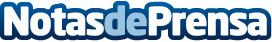 Woonivers apuesta por el comercio local impulsando su reactivación económicaLa startup de Tax Free 100% móvil envía mascarillas a los retailers, se suma al reto #The200Challenge e impulsa la difusión del sticker de ayuda al pequeño comercio de InstagramDatos de contacto:WooniversNota de prensa publicada en: https://www.notasdeprensa.es/woonivers-apuesta-por-el-comercio-local Categorias: Nacional Viaje Marketing Sociedad Turismo Emprendedores E-Commerce Solidaridad y cooperación Recursos humanos Consumo http://www.notasdeprensa.es